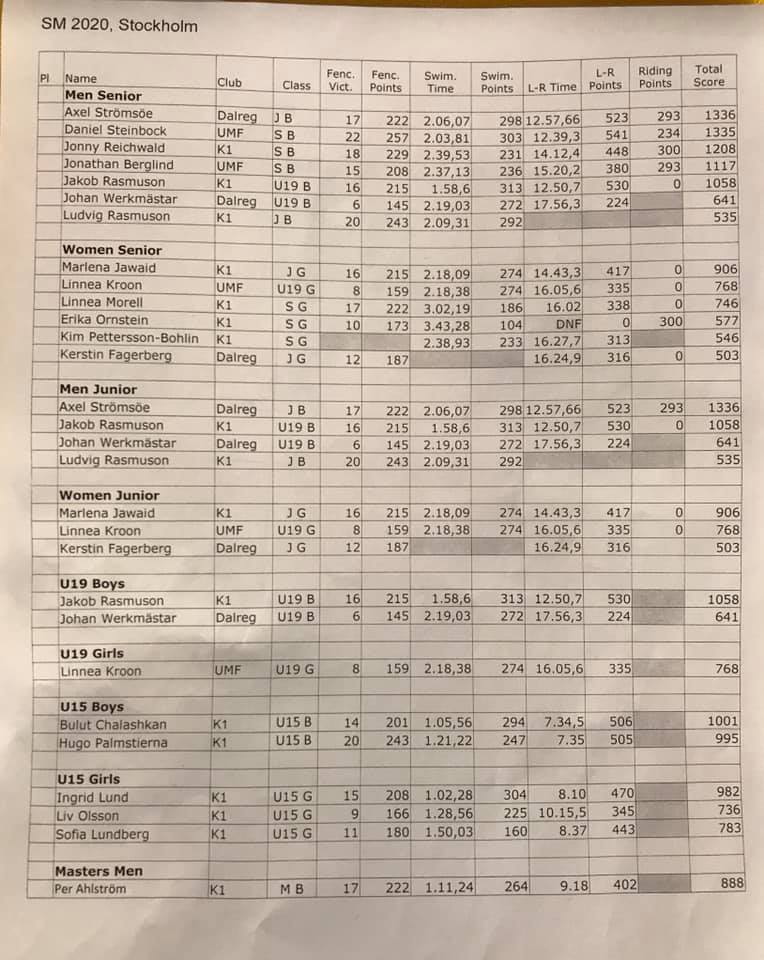 Mester